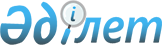 О присвоении наименований микрорайонам и улицам в ауле Кабанбай батыра и в селах Кызылжар, Нура, СарыадырРешение Акима сельского округа Кабанбай батыра Целиноградского района Акмолинской области от 10 августа 2009 года № 1. Зарегистрировано Управлением юстиции Целиноградского района Акмолинской области 8 сентября 2009 года № 1-17-101

      В соответствии с пунктом 2 статьи 35 Закона Республики Казахстан от 23 января 2001 года «О местном государственном управлении и самоуправлении в Республике Казахстан», подпунктом 4 статьи 14 Закона Республики Казахстан от 8 декабря 1993 года «Об административно-территориальном устройстве Республики Казахстан», с учетом протоколов сходов жителей аула Кабанбай батыра от 3 июля 2009 года № 4, села Кызылжар от 2 июля 2009 года № 3, села Нура от 2 июля 2009 года № 1, села Сарыадыр от 2 июля 2009 года № 2 аким сельского округа Кабанбай батыра РЕШИЛ:



      1. Присвоить наименования микрорайонам:

      в ауле Кабанбай батыра:

      микрорайону № 1 - наименование «Юго-Восток»,

      микрорайону № 2 – наименование «Жастар»;



      2. Присвоить наименования улицам:

      в ауле Кабанбай батыра:

      улице № 1 – наименование «Первая»,

      улице № 2 – наименование «Вторая»,

      улице № 3 – наименование «Третья»,

      улице № 4 – наименование «Четвертая»;



      в селе Кызылжар:

      улице № 1 – наименование «Первая»,

      улице № 2 - наименование «Вторая»,

      улице № 3 – наименование «Третья»,

      улице № 4 – наименование «Четвертая»,

      улице № 5 – наименование «Пятая»,

      улице № 6 – наименование «Шестая»,

      улице № 7 – наименование «Седьмая»,

      улице № 8 – наименование «Восьмая»,

      улице № 9 – наименование «Девятая»,

      улице № 10 - наименование «Жагалау»,

      улице № 11 – наименование «Орталык»,

      улице № 12 – наименование «имени Динмухамеда Кунаева»,

      улице № 13 – наименование «Достык»;

      улице № 14 – наименование «Бейбитшилик»,

      улице № 15 – наименование «Кабанбай батыра»,

      улице № 16 – наименование «Желтоксан»,

      улице № 17 – наименование «имени Абдилды Тажибаева»;



      в селе Нура:

      улице № 1 – наименование «Орталык»,

      улице № 2 – наименование «Вторая»,

      улице № 3 – наименование «Третья»,

      улице № 4 – наименование «Четвертая»;



      в селе Сарыадыр:

      улице № 1 – наименование «Орталык».



      3. Контроль за исполнением настоящего решения оставляю за собой.



      4. Настоящее решение вступает в силу со дня государственной регистрации в Управлении юстиции Целиноградского района и вводится в действие со дня официального опубликования.                                                 О.В.Прутов      СОГЛАСОВАНО:      Начальник

      государственного учреждения

      «Отдел культуры и

      развития языков

      Целиноградского района»                    Ш.Утегенова      Начальник

      государственного учреждения

      «Отдел архитектуры

      и градостроительства

      Целиноградского района»                    А.Сагымбаев
					© 2012. РГП на ПХВ «Институт законодательства и правовой информации Республики Казахстан» Министерства юстиции Республики Казахстан
				